Multiple Choice – Circle the BEST answerWrite a better question for:  Do you spend a lot of time each day on your computer?How much time to you spend on the computer each day?Do you spend less than 2 hours a day on the computer, more than two hours, more than 4 hours, or more than 6 hours. Do you have a lot of screen time each day?What devices to you use every day? On which day was the most donuts sold?	 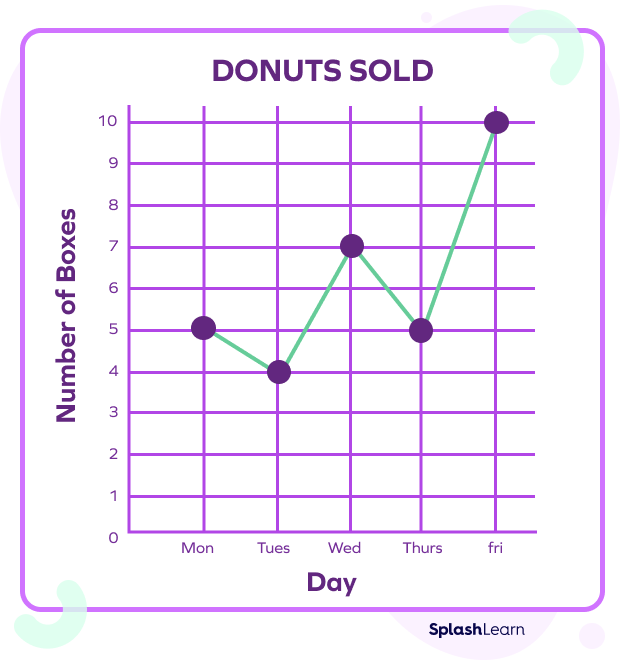 MondayThursdayFriday WednesdayWhat type of graph would you use to display this data? 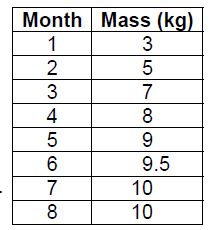 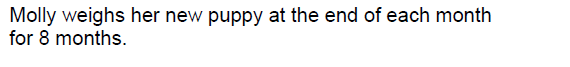 Bar graph Line graph Double bar graph Double line graphALL ANSWERS TO QUESTION #1 CAN BE PLACED IN THE GRID PAPER.(2 points)  Amy surveyed the middle school students to answer this question:  What is your favorite subject at school?This table show the data she collected.  Graph on your own graph paper (3 points) Which type of graph would you use to display each set of data?Justify your choice each time.  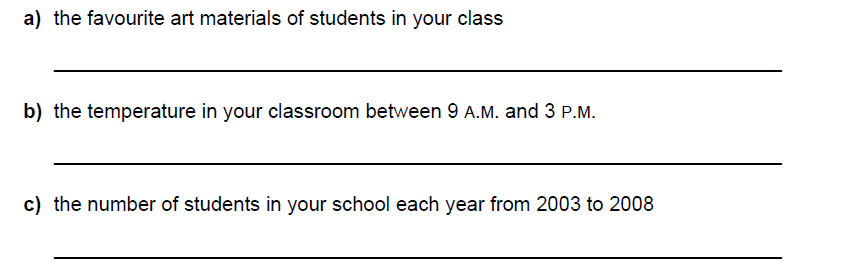  (4 points)  Include probability statements or full value will not be granted. Reduce FractionsTim places 2 yellow, 4 green, 1 blue, and 6 re tiles in a bag.  He picks one tile without looking. What is the theoretical probability of drawing each color?Jael and Kam were spinning the spinner below: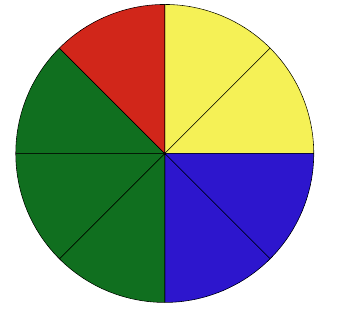 What is the theoretical probability they land on green? They spun the spinner 20 times. They landed on red 2 times, green 11 times, blue 3 times, and yellow 4 times. What is the experimental probability they landed on green? SubjectNumber of students Math20Science35Phys.Ed40French30L.Arts15